Governor Monitoring Visits Check List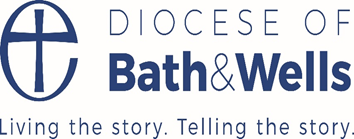 Example of Governor Visits timetable 2020/21 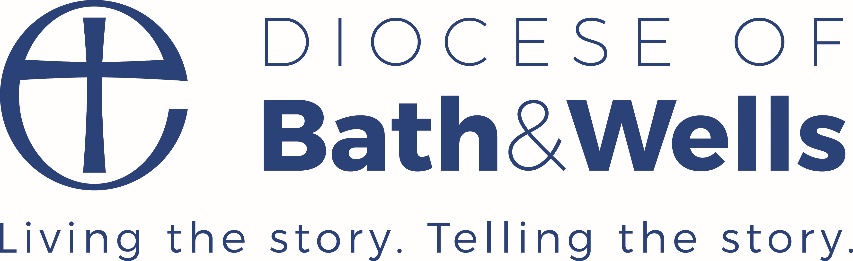 Key Stage Link Governor:  SENDCo Link Governor:  Health and Safety Link Governor: 
Chair:
Safeguarding:Example Governor Monitoring Form – visit 1For use when link governors are visiting the school, for information gathering and general meetings.When completing your monitoring plan, please refer back to our Christian Values:RESPECTCOMPASSIONTRUSTFORGIVENESSHOPEASPIRATIONCOURAGEROOTED IN LOVEExample Governor Monitoring Form – visit 2For use when link governors are visiting the school, for information gathering and general meetings.When completing your monitoring plan, please refer back to our Christian Values:RESPECTCOMPASSIONTRUSTFORGIVENESSHOPEASPIRATIONCOURAGEROOTED IN LOVEExample Governor Monitoring Form
 – for Early Years Foundation Stage (EYFS) For use when link governors are visiting the school, for information gathering and general meetings.
When completing your monitoring plan, please refer back to our Christian Values:RESPECT	COMPASSIONTRUSTFORGIVENESSHOPEASPIRATIONCOURAGEROOTED IN LOVECompletedPRIOR TO THE MEETING:PRIOR TO THE MEETING:Check Governor Monitoring Schedule for the dates to complete visits.Arrange your visit with the relevant member of staff, giving them as much notice as possible. Either set the meeting up via TEAMS or ask them to do it for you.At least 48 hours prior to your visit, send the member of staff the questions for your visit.Reflect upon and read SDP focus. DURING THE MEETING:DURING THE MEETING:Complete the monitoring with the link member of staff, for the first visit of the academic year, we suggest the conversation is no longer than 30 minutes for the first visit of this academic year and thereafter, no longer than an hour. The member of staff may have made notes prior to your visit, if not, you may find it helpful to share screen and complete as you go along.Make sure the report is completed, remembering to include Christian Values:RESPECT / COMPASSION / TRUST / FORGIVENESS / HOPE 
ASPIRATION / COURAGE / ROOTED IN LOVEAFTER THE MEETING:AFTER THE MEETING:Email it to the link member of staff, asking them to check for factual accuracies and to ensure they agree it is a fair reflection of your conversationAim to have the monitoring report sheet completed and submitted within a week of the visit.Once agreed, email the completed Monitoring Report to …..Your Monitoring Report will be shared at the next Full Governors meeting, where other governors will be encouraged to ask questions in relation to the report.Visit Focus Date Visit Complete Visit 1 Big picture of new key stage Week beginning Monday 16th November 2020 Visit 2 Autumn Data Drop (SDP 1) Week beginning Monday 7th December 2020 Visit 3 Spring Data Drop (SDP 2) Week beginning Monday 22nd March Visit 4 Summer data drop (Overview of the year and SDP 1 / SDP 2/ SDP 3) Week beginning Monday 28th June Visit Focus Date Visit Complete Visit 1 Big picture of new key stage Week beginning Monday 16th November 2020 Visit 2 Autumn Data Drop (SDP 1) Week beginning Monday 7th December 2020 Visit 3 Spring Data Drop (SDP 2) Week beginning Monday 22nd March 2021 Visit 4 Summer data drop (Overview of the year and SDP 1 / SDP 2/ SDP 3) Week beginning Monday 28th June 2021VisitFocusDateVisit CompleteVisit 1Autumn – Health and safety reviewWeek beginning:Monday 16th November 2020 Visit 2Spring – Health and safety reviewWeek beginning:Monday 22nd March 2021 Visit 3 Summer – Health and safety reviewWeek beginning:Monday 28th June 2021VisitFocusDateVisit CompleteVisit 1SCRWeek beginning:Monday 1st February 2021Visit 1Christian Distinctiveness / Worship / RE / SIAMS Week beginning:Monday 1st February 2021VisitFocusDateVisit CompleteVisit 1Autumn 1 ReviewWeek beginning:TBCVisit 2Autumn 2 ReviewWeek beginning:TBCVisit 3 Spring 1 ReviewWeek beginning:TBCVisit 4Spring 2 ReviewWeek beginning:TBCVisit 5Summer 1 ReviewWeek beginning:TBCVisit 6Summer 2 ReviewWeek beginning:TBCName of Governor: Name of Governor: Date of Monitoring: Date of Monitoring: School Evaluation Section: SDP Priority 1School improvement Plan (SIP) Priorities: Link governor visit: School Evaluation Section: SDP Priority 1School improvement Plan (SIP) Priorities: Link governor visit: School Evaluation Section: SDP Priority 1School improvement Plan (SIP) Priorities: Link governor visit: School Evaluation Section: SDP Priority 1School improvement Plan (SIP) Priorities: Link governor visit: Question / Learning ObservedINTENTSource of Evidence IMPLEMENTATIONSource of Evidence IMPLEMENTATIONComment IMPACTHow are the new *intake/year group* settling in?What is the baseline data like? What are the key areas in which children have dropped back due to Covid?What have been some of the highlights of children returning to school after the partial school closure?What has been the greatest challenge in your KS following the return of all children?With reading and writing continuing to form an important part of the SDP, how is that looking and being implemented in **KSXX* at this stage of the academic year?How is attendance looking in your key stage? What steps have been taken to support attendance in your Key Stage?In line with the collaboratively created well-being Policy, with the significant challenges of this period in time, how are staff in your Key Stage doing and how is staff well-being? How are you helping to support it? How are you proactively managing your well-being? What support have you had?Is there anything we as governors can do to support you and your key stage further?Name of Governor: Name of Governor: Date of Monitoring: Date of Monitoring: School Evaluation Section: SDP Priority 1School improvement Plan (SIP) Priorities: Link governor visit: 
School Evaluation Section: SDP Priority 1School improvement Plan (SIP) Priorities: Link governor visit: 
School Evaluation Section: SDP Priority 1School improvement Plan (SIP) Priorities: Link governor visit: 
School Evaluation Section: SDP Priority 1School improvement Plan (SIP) Priorities: Link governor visit: 
Question / Learning ObservedINTENTSource of Evidence IMPLEMENTATIONSource of Evidence IMPLEMENTATIONComment IMPACTWhat is the reading data like? What is the writing data like?What is the maths data like?Boys vs girls – have you noticed and trends/differences? Is so what?How have the class/key stage splits worked out this year?How many PP children do you have? What is their progress since returning to school?How is the progress of other vulnerable groups
e.g. FSM, traveller children?How many SEND children are there in KS*XX*?
What is their progress since returning to school?Have there been any notable successes in terms of progresses this term?With reading and writing continuing to form an important part of the SDP, how is that looking and being implemented in **KSXX* at this stage of the academic year?How is attendance looking in your key stage? What steps have been taken to support attendance in your Key Stage?In line with the collaboratively created well-being Policy, with the significant challenges of this period in time, how are staff in your Key Stage doing and how is staff well-being? How are you helping to support it? How are you proactively managing your well-being? What support have you had?Is there anything we as governors can do to support you and your key stage further?Name of Governor: Name of Governor: Date of Monitoring: Date of Monitoring: School Evaluation Section: SDP Priority 1School improvement Plan (SIP) Priorities: Link governor visit: EYFS
School Evaluation Section: SDP Priority 1School improvement Plan (SIP) Priorities: Link governor visit: EYFS
School Evaluation Section: SDP Priority 1School improvement Plan (SIP) Priorities: Link governor visit: EYFS
School Evaluation Section: SDP Priority 1School improvement Plan (SIP) Priorities: Link governor visit: EYFS
Question / Learning ObservedINTENTSource of Evidence IMPLEMENTATIONSource of Evidence IMPLEMENTATIONComment IMPACTWhat is the reading data like? DataObservations Meetings SEND reports DataObservations Meetings SEND reports Aspiration xx% ARE and above xx% Baseline. New books have now been distributed. This means that the children who are not currently on a book may be able to access some of the first sets of books. 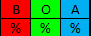 BoysGirlsAs you can see on track is very similar however boys are weaker than the girls. Also need to consider here that there are only xx girls and xx boys.  PP % % %xx child above xx on track and xx below ARE. The xx children are still struggling to blend phonemes to begin to read. These children are receiving COVID PP catch up intervention for segmenting and blending.What is the writing data like?DataObservations Meetings SEND reportsDataObservations Meetings SEND reportsAspirationWhat is the maths data like?DataObservations Meetings SEND reportsDataObservations Meetings SEND reportsAspirationBoys vs girls – have you noticed and trends/differences? Is so what?DataObservations Meetings Scrutiny DataObservations Meetings Scrutiny Hope/ Aspiration/ LoveHow have the class/key stage splits worked out this year?
Planning Planning TrustHow many PP children do you have? What is their progress since returning to school?DataObservations Meetings ScrutinyDataObservations Meetings ScrutinyAspirationHow is the progress of other vulnerable groups e.g. FSM, traveller children?DataObservations Meetings ScrutinyDataObservations Meetings ScrutinyHope/ Aspiration How many SEND children are there in EYFS? What is their progress since returning to school? DataObservations Meetings Scrutiny DataObservations Meetings ScrutinyAspiration and CourageHave there been any notable successes in terms of progresses this term?DataObservations Meetings ScrutinyDataObservations Meetings ScrutinyAspirationWith reading and writing continuing to form an important part of the SDP, how is that looking and being implemented in EYFS at this stage of the academic year? DataObservations Meetings Scrutiny DataObservations Meetings Scrutiny Hope and Aspiration How is attendance looking in your key stage? What steps have been taken to support attendance in your Key Stage?Register Register Trust and RespectIn line with the collaboratively created well-being Policy, with the significant challenges of this period in time, how are staff in your Key Stage doing and how is staff well-being? How are you helping to support it? ConversationsCheck ins ConversationsCheck ins CompassionHow are you proactively managing your well-being? What support have you had?Is there anything we as governors can do to support you and your key stage further?Just ME! xJust ME! x